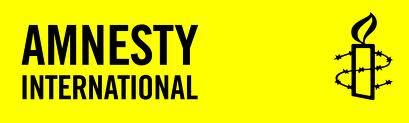 groep 495 afdeling Hoek van Hollandwww.hoekvanholland.amnesty.nlhttps://www.facebook.com/hoekvanholland.amnesty.nlVOORBEELDBRIEF februari 2024/TURKIJE
TOELICHTING: In Turkije komen familieleden van verdwenen mensenrechtenactivisten jaar in jaar uit elke zaterdag bijeen voor een vreedzame demonstratie. In de jaren 80 en 90 arresteerde de politie hun dierbaren, waarna ze nooit meer werden teruggezien. Door buitenproportioneel politiegeweld en onterechte arrestaties maken de autoriteiten het de zogenaamde ‘Zaterdagmoeders’ onmogelijk om hun demonstratierecht uit te oefenen.28 jaar geleden begonnen de Zaterdagmoeders met hun demonstraties op een plein in Istanbul. Na een demonstratiepauze keren ze sinds april 2023 elke zaterdag onvermoeibaar terug. De aanpak van de politie en autoriteiten komt volgens mensenrechtenorganisaties neer op marteling.Wat kunt u doen?Schrijf alstublieft vóór 1 maart 2024 naar de autoriteiten van Turkije. Roep hen op om de Zaterdagmoeders niet meer lastig te vallen. Hun demonstratierecht moet worden beschermd en gefaciliteerd.Minister of Interior
Ali Yerlikaya
T.C. İçişleri Bakanlığı, Bakanlıklar
Ankara, Turkije
E-mail: ozelkalem@icisleri.gov.trU kunt een kopie van de brief mailen naar: Embassy of the Republic of Turkey,
H.E. Mr. Selçuk Ünal, ambassador, E-mail: embassy.thehague@mfa.gov.trVoorzie de brief van uw handtekening, naam en adres.The NetherlandsPorto INTERNATIONAAL 1 zegel met aparte priority stickerVergeet  niet zelf de datum in te vullen!Minister of Interior
Ali Yerlikaya
T.C. İçişleri Bakanlığı, Bakanlıklar
Ankara
TurkijeHoek van Holland,         February 2024Dear Minister,Since 8th April 2023, the ‘Saturday Mothers’ and others have returned to Galatasaray Square in Istanbul each Saturday to hold their weekly vigil, in line with two Constitutional Court rulings of November 2022 and March 2023. Routinely, police officers use excessive and arbitrary force to disperse the peaceful protesters, with the apparent intent of inflicting pain and punishment on the participants of the vigils.I urge you to ensure that the police allow the ‘Saturday Mothers’ and other peaceful protesters to gather peacefully in Galatasaray Square. The police should protect peaceful protestors so that they can exercise their right to freedom of peaceful assembly without fear of being subject to excessive use of force, arbitrary arrest and detention. I also urge you to order the Beyoğlu governor to lift the ban and refrain from imposing new bans on assemblies in Galatasaray Square, in line with the above-mentioned rulings of the Constitutional Court.Yours faithfully,